ΠΡΟΣΚΛΗΣΗ   ΣΥΓΚΛΗΣΗΣ ΔΗΜΟΤΙΚΟΥ ΣΥΜΒΟΥΛΙΟΥ ΚΟΙΝΟΠΟΙΗΣΗΒουλευτή Κεφ/νιάς κ. Αφροδίτη ΘεοπεφτάτουΑντιπεριφερειάρχη Π.Ε. Κεφ/νιάς Παναγή ΔρακουλόγκωναΓενική Γραμματέα του Δήμου κα  Κυριακή ΝικολαΐδουΠροϊσταμένους Δ/νσεωνΥπηρεσιών Δήμου Κεφ/νιάςΠροϊσταμένους Τμημάτων – Γραφείων  Δ/νσεων Υπηρεσιών Δήμου Κεφ/νιάςΙστοσελίδα ΔήμουΠροέδρους: Συμβουλίων Δημοτικών Κοινοτήτων Δήμου Κεφ/νιάς, Συμβουλίων  Τοπικών Κοινοτήτων και εκπροσώπων Τοπ. Κοινοτήτων Δήμου Κεφ/νιάς. Προέδρους Ν.Π.Ι.Δ.Προέδρους Ν.Π.Δ.Δ.Πίνακα ΑνακοινώσεωνΠολιτικά Κόμματα Τοπικά Μ.Μ.Ε.Σύλλογο Δημοτικών Υπαλλήλων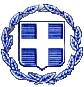 ΕΛΛΗΝΙΚΗ ΔΗΜΟΚΡΑΤΙΑΝΟΜΟΣ  ΚΕΦΑΛΛΗΝΙΑΣ ΔΗΜΟΣ  ΚΕΦΑΛΛΟΝΙΑΣ Δ/ΝΣΗ ΔΙΟΙ/ΚΩΝ ΥΠΗΡΕΣΙΩΝΤΜΗΜΑ ΔΙΟΙΚ/ΚΗΣ ΜΕΡΙΜΝΑΣ & ΥΠΟΣΤΗΡΙΞΗΣ ΠΟΛΙΤΙΚΩΝ ΟΡΓΑΝΩΝΠληρ. Βασιλείου ΝατάσαΤαχ. Δ/νση : Πλατεία Βαλλιάνου28100 ΑΡΓΟΣΤΟΛΙΤΗΛ: 2671360 158@dimsimkef@gmail.com                                                                              Αργοστόλι:   9 /2/2018                                 Αριθ. Πρωτ: 3693ΟΡΘΗ ΕΠΑΝΑΛΗΨΗ (ως προς το 2ο θέμα)ΕΛΛΗΝΙΚΗ ΔΗΜΟΚΡΑΤΙΑΝΟΜΟΣ  ΚΕΦΑΛΛΗΝΙΑΣ ΔΗΜΟΣ  ΚΕΦΑΛΛΟΝΙΑΣ Δ/ΝΣΗ ΔΙΟΙ/ΚΩΝ ΥΠΗΡΕΣΙΩΝΤΜΗΜΑ ΔΙΟΙΚ/ΚΗΣ ΜΕΡΙΜΝΑΣ & ΥΠΟΣΤΗΡΙΞΗΣ ΠΟΛΙΤΙΚΩΝ ΟΡΓΑΝΩΝΠληρ. Βασιλείου ΝατάσαΤαχ. Δ/νση : Πλατεία Βαλλιάνου28100 ΑΡΓΟΣΤΟΛΙΤΗΛ: 2671360 158@dimsimkef@gmail.com                                                                  ΠΡΟΣ:       Τακτικά μέλη του Δημοτικού      Συμβουλίου Δήμου Κεφαλλονιάς         Δήμαρχο Κεφ/νιάς  κ. Αλέξανδρο Παρίση     Παρακαλείσθε όπως προσέλθετε στην 5η τακτική δημόσια συνεδρίαση  του Δημοτικού Συμβουλίου η οποία θα πραγματοποιηθεί στο Δημοτικό Θέατρο Αργοστολίου «Ο ΚΕΦΑΛΟΣ» (αίθουσα Αντίοχου Ευαγγελάτου),  στις   12 Φεβρουαρίου   2018   ημέρα  Δευτέρα  και  ώρα  18:00    προκειμένου να συζητηθούν   τα παρακάτω  θέματα της ημερήσιας διάταξης:Έγκριση επιπλέον αμοιβής δικηγορικού γραφείου, ΚΑΤΣΙΚΗΣ – ΚΑΛΑΜΑΤΙΑΝΟΥ& ΣΥΝΕΡΓΑΤΕΣ ΔΙΚΗΓΟΡΙΚΗ ΕΤΑΙΡΕΙΑ και διάθεση πίστωσης            ΕΙΣ: Α/Δ κ. Σ. Γαρμπή2) Έγκριση διάθεσης πιστώσεων μεταφερόμενων υπολοίπων από την χρήση 2017           ΕΙΣ: Α/Δ κ. Σ. ΓαρμπήΟρισμός υπολόγου για το έργο: «Συντήρηση – Αποκατάσταση δημοτικού οδικού δικτύου Δήμου Κεφ/νιάς» με Κ.Ε. 2017 ΕΠ 2200004 συνολικού π/υ 1.000.000,00 ευρώ.            ΕΙΣ: Δ/νση ΠρογραμματισμούΈγκριση αναγκαιότητας για την ανάθεση υπηρεσιών φροντίδας καθαρισμού στα κτήρια των Δημοτικών Υπηρεσιών του Δήμου Κεφ/νιάς σε ιδιώτη για το έτος 2018.             ΕΙΣ: Δ/νση Δ/κών ΥπηρεσιώνΟρισμός αναπληρωματικών μελών στο Δ.Σ του Ν.Π.Ι.Δ με την επωνυμία ΄΄ΚΟΙΝΩΦΕΛΗΣ ΕΠΙΧΕΙΡΗΣΗ ΔΗΜΟΥ ΚΕΦΑΛΛΟΝΙΑΣ΄΄ (Κ.Ε.ΔΗ.ΚΕ)με την ιδιότητα του δημότη, λόγω παραίτησης.              ΕΙΣ: Πρόεδρος Κ.Ε.ΔΗ.ΚΕ κ. Α. Κωνσταντάκης Καθορισμός ανταλλάγματος και διάρκειας για απευθείας παραχώρηση τμημάτων αιγιαλού – παραλίας Δήμου Κεφ/νιάς           ΕΙΣ: Δ.Σ. κ. Ν. Παπαδάτος Ετήσια Έκθεση Πεπραγμένων έτους 2017 της Επιτροπής Ποιότητας Ζωής του Δήμου Κεφ/νιάς           ΕΙΣ: Πρόεδρος Ε.ΠΟΙ.ΖΩ. κ. Η. ΚουρκουμέληςΑναγνώριση αγροτικών οδών προϋφιστάμενων του έτους 1923 εκτός ορίων οικισμού Λουρδάτων Δήμου Κεφ/νιάς (αριθμ. 13/2018 απόφαση Ε.ΠΟΙ.ΖΩ.)           ΕΙΣ: Πρόεδρος Ε.ΠΟΙ.ΖΩ. κ. Η. ΚουρκουμέληςΑναγνώριση αγροτικής οδού  προϋφιστάμενης του έτους 1923 εκτός ορίων οικισμού Βαλεριάνου  Δήμου Κεφ/νιάς (αριθμ. 12/2018 απόφαση Ε.ΠΟΙ.ΖΩ.)           ΕΙΣ: Πρόεδρος Ε.ΠΟΙ.ΖΩ. κ. Η. ΚουρκουμέληςΈγκριση της αριθμ. 6/2018 απόφασης της Ε.ΠΟΙ.ΖΩ. σχετική με απαγόρευση στάθμευσης και τοποθέτηση προστατευτικού μεταλλικού εμποδίου και οδικής σήμανσης έμπροσθεν των σκαλοπατιών τμήματος της οδού Αθανασίου Σκιαδά στο Αργοστόλι         ΕΙΣ: Πρόεδρος Ε.ΠΟΙ.ΖΩ. κ. Η. ΚουρκουμέληςΈγκριση της αριθμ. 1/2018 απόφασης της Ε.ΠΟΙ.ΖΩ. για χορήγηση θέσης στάθμευσης Α.μεΑ. στην οδό Κοντομίχαλου & Βύρωνος 27 στο Αργοστόλι           ΕΙΣ: Πρόεδρος Ε.ΠΟΙ.ΖΩ. κ. Η. ΚουρκουμέληςΈγκριση της αριθμ. 11/2018 απόφασης της Ε.ΠΟΙ.ΖΩ. για χορήγηση θέσης στάθμευσης Α.μεΑ. επί της οδού Ιακωβάτου 11 στο Αργοστόλι          ΕΙΣ: Πρόεδρος Ε.ΠΟΙ.ΖΩ. κ. Η. ΚουρκουμέληςΈγκριση της αριθμ. 7/2018 απόφασης της Ε.ΠΟΙ.ΖΩ. για την κοπή δέντρων (πεύκων) εντός του Δημοτικού Σχολείου Σκάλας           ΕΙΣ: Πρόεδρος Ε.ΠΟΙ.ΖΩ. κ. Η. ΚουρκουμέληςΈγκριση της αριθμ. 8/2018 απόφασης της Ε.ΠΟΙ.ΖΩ. για την κοπή δέντρου (ιτιάς – κλαίουσας) στον οικισμό Αγίας Ευφημίας          ΕΙΣ: Πρόεδρος Ε.ΠΟΙ.ΖΩ. κ. Η. ΚουρκουμέληςΈγκριση της αριθμ. 9/2018 απόφασης της Ε.ΠΟΙ.ΖΩ. για την αλλαγή οχήματος και ανανέωση χρονικής ισχύος θέσης στάθμευσης Α.μεΑ. στην οδό Ιθάκης 9 στο Αργοστόλι          ΕΙΣ: Πρόεδρος Ε.ΠΟΙ.ΖΩ. κ. Η. ΚουρκουμέληςΈγκριση της αριθμ. 10/2018 απόφασης της Ε.ΠΟΙ.ΖΩ. για την αλλαγή οχήματος και ανανέωση χρονικής ισχύος θέσης στάθμευσης Α.μεΑ. στην απέναντι πλευρά της οδού Ανδρέα Μεταξά 8 στο Αργοστόλι          ΕΙΣ: Πρόεδρος Ε.ΠΟΙ.ΖΩ. κ. Η. ΚουρκουμέληςΟρισμός  Δημοτικού Συμβούλου με τον αναπληρωτή του ως τρίτο μέλος στην Επιτροπή Προσωρινής και Οριστικής Παραλαβής του έργου με τίτλο: «ΑΝΕΓΕΡΣΗ ΝΕΟΥ ΔΗΜΟΤΙΚΟΥ ΓΗΡΟΚΟΜΕΙΟΥ ΑΡΓΟΣΤΟΛΙΟΥ»            ΕΙΣ: Α/Δ κ. Δ. ΛυκούδηςΑιτήσεις                                                                                   Ο  ΠΡΟΕΔΡΟΣ                                                                   ΣΤΑΥΡΟΣ- ΓΕΡΑΣΙΜΟΣ  ΑΛΥΣΑΝΔΡΑΤΟΣ  